Occupational Health and Safety Induction – Part 2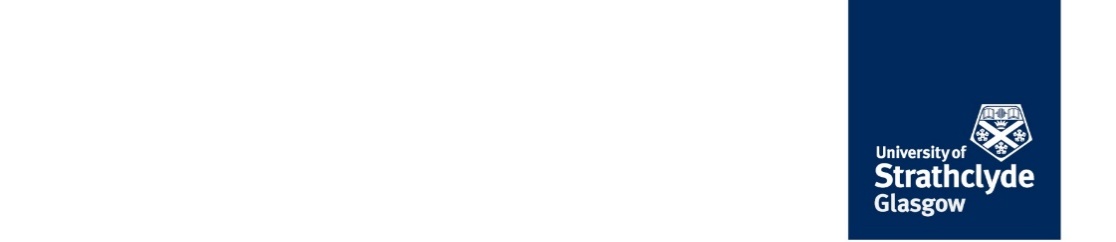 For Lower Risk Departments / Schools / Professional ServicesForm S27: Checklist for use by staff with managerial responsibility(including Principal Investigators, Academic Supervisors, Line Managers, Supervisors and Departmental Safety Coordinators, etc.) The completed Induction Checklist (including Tables 1 & 2) should be retained by the Department as evidence of induction and a copy given to the new inductee.This page intentionally left blankThis selector is for use by staff with managerial responsibility to help determine which health and safety information should be provided to new personnel or those with changes to their role. Please indicate which Topics from the A-Z list will be applicable to the inductee’s level of responsibility, role, work activities and competence. Decide which information they should familiarise themselves with and indicate accordingly. In all cases where a Topic is applicable then, as a minimum the inductee should be aware of the content of the University OHS Standards (Local Rules) and where available, the Departmental OHS Arrangements relating to that Topic (Core Awareness).  Persons with managerial responsibility should be aware of relevant legislation and Approved Codes of Practice (ACOPs). These can be accessed via the Health and Safety Executive (HSE) website using the following links:To view Acts owned and enforced by HSE, click here.To view Statutory Instruments owned and enforced by HSE click here.Each member of staff should be given a copy of the completed checklist as their Personal List of Essential Health and Safety Information, which they are required to read.Department:Name of Inductee (staff member / post graduate):Job title:Name(s) of person(s) carrying out induction:Induction start date:The University’s Occupational Health and Safety Induction is provided in two complementary parts. These are applicable to existing members of staff / post graduates who require a three yearly refresher, as well as to new inductees. For new personnel, the induction process in its entirety is the part of the ‘Competence Pathway’ and is likely to be progressive over a period of time and not simply a one-off event. OHS Induction Part 1 is provided by Safety, Health and Wellbeing via online training on Myplace and deals with a number of general health and safety issues that are applicable to all new personnel across the University.OHS Induction Part 2 should be conducted by the person with managerial responsibility for the inductee, or the Departmental Safety Coordinator (DSC), and should provide information on health and safety hazards, precautions and procedures specific to the department and applicable to the inductees role.The following checklist will remind managers about applicable issues and assist with keeping track of material covered. The checklist may be amended and/or expanded according to the needs of the department and the inducteeFurther to this, the OHS Induction Part 2 also includes a Health and Safety Information Selector based on Individual Job Description (Table 1) and a Health and Safety Training Selector (Table 2). OHS Induction Part 2 training has been arranged according to a suggested timetable as detailed below, to pace the induction for new personnel over the first 2 weeks of employment (or research). The timetable may be tailored to an individual’s needs and departmental resources.                                                                  Day 1                                             Checklist page 1 of 4                                                                  Day 1                                             Checklist page 1 of 4                                                                  Day 1                                             Checklist page 1 of 4                                                                  Day 1                                             Checklist page 1 of 4                                                                  Day 1                                             Checklist page 1 of 4                                                                  Day 1                                             Checklist page 1 of 4                                                                  Day 1                                             Checklist page 1 of 4Ref:Induction Topic or Issue Induction Topic or Issue Induction Topic or Issue DSC, or other, to initial when completed, or mark as N/ADSC, or other, to initial when completed, or mark as N/ADSC, or other, to initial when completed, or mark as N/A1.Occupational Health and Safety Induction Part 1Occupational Health and Safety Induction Part 1Occupational Health and Safety Induction Part 1Confirm OHS Induction Part 1 has been completed and that a ‘Confirmation of Completion’ has been submitted to the DSC; otherwise make necessary arrangements.Confirm OHS Induction Part 1 has been completed and that a ‘Confirmation of Completion’ has been submitted to the DSC; otherwise make necessary arrangements.Confirm OHS Induction Part 1 has been completed and that a ‘Confirmation of Completion’ has been submitted to the DSC; otherwise make necessary arrangements.2.University COVID-19 Safety ArrangementsUniversity COVID-19 Safety ArrangementsUniversity COVID-19 Safety Arrangements2.1The inductee has been referred to the Covid Safety Arrangements information sheet and other related information on the University webpages.             The inductee has been referred to the Covid Safety Arrangements information sheet and other related information on the University webpages.             The inductee has been referred to the Covid Safety Arrangements information sheet and other related information on the University webpages.             2.2The inductee has been informed that they can raise any concerns about their health, as they return to work on campus, with their line manager.The inductee has been informed that they can raise any concerns about their health, as they return to work on campus, with their line manager.The inductee has been informed that they can raise any concerns about their health, as they return to work on campus, with their line manager.3.Local Fire Safety PrecautionsLocal Fire Safety PrecautionsLocal Fire Safety Precautions3.1Ensure the Fire Safety Awareness training on Myplace has been completed (within the last 3 years for existing staff / post graduates).Ensure the Fire Safety Awareness training on Myplace has been completed (within the last 3 years for existing staff / post graduates).Ensure the Fire Safety Awareness training on Myplace has been completed (within the last 3 years for existing staff / post graduates).3.2Describe the types of fire warning devices used within the workplace – both audible and visual.Describe the types of fire warning devices used within the workplace – both audible and visual.Describe the types of fire warning devices used within the workplace – both audible and visual.3.3Point out the location of the nearest Fire Action Notice, fire-fighting equipment, break-glass call points, emergency escape routes, fire exits and fire assembly points. Point out the location of the nearest Fire Action Notice, fire-fighting equipment, break-glass call points, emergency escape routes, fire exits and fire assembly points. Point out the location of the nearest Fire Action Notice, fire-fighting equipment, break-glass call points, emergency escape routes, fire exits and fire assembly points. 3.4State the day and time of weekly fire alarm tests for relevant building(s).State the day and time of weekly fire alarm tests for relevant building(s).State the day and time of weekly fire alarm tests for relevant building(s).3.5Explain the roles of Departmental Fire Safety Co-ordinator and Fire Marshalls.Explain the roles of Departmental Fire Safety Co-ordinator and Fire Marshalls.Explain the roles of Departmental Fire Safety Co-ordinator and Fire Marshalls.3.6If assistance will be required to assist the inductee to evacuate the premises, in the event of a fire alarm, arrange a Personal Emergency Evacuation Plan (PEEP), through the Fire Safety Co-ordinator. If assistance will be required to assist the inductee to evacuate the premises, in the event of a fire alarm, arrange a Personal Emergency Evacuation Plan (PEEP), through the Fire Safety Co-ordinator. If assistance will be required to assist the inductee to evacuate the premises, in the event of a fire alarm, arrange a Personal Emergency Evacuation Plan (PEEP), through the Fire Safety Co-ordinator. 4.Local Prohibitions in relation to the University OHS No-Smoking StandardLocal Prohibitions in relation to the University OHS No-Smoking StandardLocal Prohibitions in relation to the University OHS No-Smoking StandardPoint out any areas external to relevant buildings where smoking is prohibited (e.g. due to the storage of flammable substances) even though the areas may be outside the 15ft (4.6m) exclusion zone.Point out any areas external to relevant buildings where smoking is prohibited (e.g. due to the storage of flammable substances) even though the areas may be outside the 15ft (4.6m) exclusion zone.Point out any areas external to relevant buildings where smoking is prohibited (e.g. due to the storage of flammable substances) even though the areas may be outside the 15ft (4.6m) exclusion zone.5.Local First Aid ProvisionLocal First Aid ProvisionLocal First Aid Provision5.1Point out the locations of the nearest first aid boxes and identify those in charge of keeping them stocked.Point out the locations of the nearest first aid boxes and identify those in charge of keeping them stocked.Point out the locations of the nearest first aid boxes and identify those in charge of keeping them stocked.5.2Identify departmental First Aiders and Mental Health First Aiders (if appointed). Identify departmental First Aiders and Mental Health First Aiders (if appointed). Identify departmental First Aiders and Mental Health First Aiders (if appointed). 5.3Explain that first aid may also be summoned by dialling the ‘emergency’ and ‘first aid’ number Ext. 2222 which connects with Security Control at the Livingstone Tower and that all Security Wardens are the University’s recognised and trained first aiders. Explain that first aid may also be summoned by dialling the ‘emergency’ and ‘first aid’ number Ext. 2222 which connects with Security Control at the Livingstone Tower and that all Security Wardens are the University’s recognised and trained first aiders. Explain that first aid may also be summoned by dialling the ‘emergency’ and ‘first aid’ number Ext. 2222 which connects with Security Control at the Livingstone Tower and that all Security Wardens are the University’s recognised and trained first aiders. 5.4Point out that the emergency and first aid number appears on a sticker on most internal telephone handsets.Point out that the emergency and first aid number appears on a sticker on most internal telephone handsets.Point out that the emergency and first aid number appears on a sticker on most internal telephone handsets.6.Welfare ArrangementsWelfare ArrangementsWelfare ArrangementsAs applicable, point out the location of:As applicable, point out the location of:As applicable, point out the location of:As applicable, point out the location of:As applicable, point out the location of:Canteen / kitchen / cooking facilitiesChanging facilitiesChanging facilitiesCommon rooms / seating areasToilet, shower and hand washing facilitiesToilet, shower and hand washing facilitiesDrinking waterEmergency showers / eye wash stationsEmergency showers / eye wash stationsAccommodation for clothing not being worn during working hoursAccommodation for clothing not being worn during working hoursAccommodation for clothing not being worn during working hoursAccommodation for clothing not being worn during working hoursAccommodation for special work clothing such as overalls, uniforms etc.Accommodation for special work clothing such as overalls, uniforms etc.Accommodation for special work clothing such as overalls, uniforms etc.Accommodation for special work clothing such as overalls, uniforms etc.	Checklist page 2 of 4Ref:Induction Topic or Issue Induction Topic or Issue DSC, or other, to initial when completed, or mark as N/ADSC, or other, to initial when completed, or mark as N/A7.Out of Hours & Lone WorkingOut of Hours & Lone Working7.1Explain the department’s arrangements for entering / leaving buildings.Explain the department’s arrangements for entering / leaving buildings.7.2Explain the department’s normal core hours and arrangements for working outwith normal core hours.Explain the department’s normal core hours and arrangements for working outwith normal core hours.7.3Explain the department’s arrangements for lone working, (or restrictions, if applicable) whether within or outwith normal core hours and the requirement for a lone working risk assessment to be undertaken.Explain the department’s arrangements for lone working, (or restrictions, if applicable) whether within or outwith normal core hours and the requirement for a lone working risk assessment to be undertaken.	Day 2 				Day 2 				Day 2 				Day 2 				Day 2 			8.Departmental Occupational Health and Safety ArrangementsDepartmental Occupational Health and Safety Arrangements8.1Explain the purpose and contents of Departmental OHS Arrangements and that these are enforced by the Head of Department.Explain the purpose and contents of Departmental OHS Arrangements and that these are enforced by the Head of Department.8.2Explain that the Departmental Profile of Occupational Health and Safety Issues represents work activities, situations or issues that are applicable to the department and are the drivers for providing arrangements to manage the risks and other requirements.Explain that the Departmental Profile of Occupational Health and Safety Issues represents work activities, situations or issues that are applicable to the department and are the drivers for providing arrangements to manage the risks and other requirements.8.3Explain the implications and potential consequences of not conforming to the OHS Management System requirements and Departmental OHS Arrangements.Explain the implications and potential consequences of not conforming to the OHS Management System requirements and Departmental OHS Arrangements.8.4Explain to inductees that they should report concerns about hazardous situations, and how to report, so that preventive measures can be put in place and corrective action taken. Explain to inductees that they should report concerns about hazardous situations, and how to report, so that preventive measures can be put in place and corrective action taken. 8.5Explain to the inductee the requirement to report incidents.  Incidents are An unplanned and uncontrolled event (or sequence of events) that may give rise to or gives rise to, injury / harm to the health of any person or causes damage to property or equipment. Includes accidents, fire, near miss events, occupational ill health, unsafe acts or conditions, dangerous occurrences, and physical violence / verbal aggression at work. The Inductee has been referred to the Incident Reporting and Management OHS Standard.  Explain to the inductee the requirement to report incidents.  Incidents are An unplanned and uncontrolled event (or sequence of events) that may give rise to or gives rise to, injury / harm to the health of any person or causes damage to property or equipment. Includes accidents, fire, near miss events, occupational ill health, unsafe acts or conditions, dangerous occurrences, and physical violence / verbal aggression at work. The Inductee has been referred to the Incident Reporting and Management OHS Standard.  8.6Explain that workers are protected from reprisals when reporting incidents, hazards and risks.Explain that workers are protected from reprisals when reporting incidents, hazards and risks.9.Departmental Occupational Health and Safety RolesDepartmental Occupational Health and Safety Roles9.1Re-iterate the inductee’s individual health and safety responsibilities and those associated with their job description, the Roles, Responsibilities and Accountabilities of the post. Click here to access the University Occupational Health, Safety and Wellbeing Policy and the Roles, Responsibilities and Accountabilities OHS Standard.Re-iterate the inductee’s individual health and safety responsibilities and those associated with their job description, the Roles, Responsibilities and Accountabilities of the post. Click here to access the University Occupational Health, Safety and Wellbeing Policy and the Roles, Responsibilities and Accountabilities OHS Standard.9.2Draw attention to the section of Departmental OHS Arrangements on Departmental OHS Roles and briefly outline the roles of those that are applicable to the individual’s work.Draw attention to the section of Departmental OHS Arrangements on Departmental OHS Roles and briefly outline the roles of those that are applicable to the individual’s work.9.3Introduce departmental staff with health and safety roles applicable to the new inductee’s field / area of work.Introduce departmental staff with health and safety roles applicable to the new inductee’s field / area of work.10.Health & Safety InformationHealth & Safety InformationHealth & Safety InformationHealth & Safety Information10.1Complete Table 1 to provide a Personal List of Essential Health and Safety Information selected from University OHS Arrangements, OHS Standards, Local Rules, Guidance, Departmental OHS Arrangements, Health and Safety Executive publications, etc.Complete Table 1 to provide a Personal List of Essential Health and Safety Information selected from University OHS Arrangements, OHS Standards, Local Rules, Guidance, Departmental OHS Arrangements, Health and Safety Executive publications, etc.10.2Demonstrate the location of the Safety, Health and Wellbeing webpage and the location of OHS documentation, forms etc.Demonstrate the location of the Safety, Health and Wellbeing webpage and the location of OHS documentation, forms etc.10.3Explain that the inductee is expected to read the documents identified in 10.1 during the following two weeks (or other agreed timescale) and to note any questions arising from the content for later discussion with their line manager or DSC.Explain that the inductee is expected to read the documents identified in 10.1 during the following two weeks (or other agreed timescale) and to note any questions arising from the content for later discussion with their line manager or DSC.	Day 2 (continued) 	Checklist page 3 of 4	Day 2 (continued) 	Checklist page 3 of 4	Day 2 (continued) 	Checklist page 3 of 4	Day 2 (continued) 	Checklist page 3 of 4Ref:Induction Topic or Issue DSC, or other, to initial when completed, or mark as N/ADSC, or other, to initial when completed, or mark as N/A10.4Explain that in due course the inductee is required to familiarise themselves with (and sign to this effect):The significant findings of relevant risk assessments (including specific assessments relating to manual handling, control of substances hazardous to health etc.); The content of relevant safe systems of work.in order to appreciate the hazards, risks and any precautions needed to enable them to work safely.10.5Confirm the inductee has been made aware of:Confirm the inductee has been made aware of:Confirm the inductee has been made aware of:10.5The University Occupational Health, Safety and Wellbeing Policy.10.5Departmental OHS objectives.10.5Their contribution to the effectiveness of the OHS management system, including the benefits of improved OHS performance.10.5Hazards, OHS risks and actions determined that are relevant to them;10.5Their ability to remove themselves from work situations that they consider present an imminent and serious danger to their life or health, as well as the arrangements for protecting them from undue consequences for doing so.11.Local Reporting Procedures Stress the importance of reporting, and how to report, the following to the persons indicated:All incidents to the Departmental  Coordinator Safe360 electronic reporting system;Any immediate danger to health and safety, unsafe practice or shortcoming in protection arrangements (to a supervisor or line manager);Obvious defects in fabric/services of the premises (to Estates Services Helpdesk Ex. 2164 or nominated co-ordinator within department).12.Display Screen Equipment Display Screen Equipment online training modules have been completed.13.Manual HandlingManual Handling online training modules have been completed.14.Stress AwarenessStress Awareness online training has been completed.                                                         Within 2 Weeks        	Checklist page 4 of 4                                                                                            Within 2 Weeks        	Checklist page 4 of 4                                                                                            Within 2 Weeks        	Checklist page 4 of 4                                                                                            Within 2 Weeks        	Checklist page 4 of 4                                                                                            Within 2 Weeks        	Checklist page 4 of 4                                                                                            Within 2 Weeks        	Checklist page 4 of 4                                   Ref:Induction Topic or Issue Induction Topic or Issue Induction Topic or Issue DSC, or other to  initial when covered, or mark as N/ADSC, or other to  initial when covered, or mark as N/A15.Health & Safety TrainingHealth & Safety TrainingHealth & Safety Training15.1Discuss initial training needs based on core awareness, work activities, roles, responsibilities and level of competence and complete Table 2 to provide a Personal Training Schedule. Discuss initial training needs based on core awareness, work activities, roles, responsibilities and level of competence and complete Table 2 to provide a Personal Training Schedule. Discuss initial training needs based on core awareness, work activities, roles, responsibilities and level of competence and complete Table 2 to provide a Personal Training Schedule. 15.2Explain that inductees co-operation will be needed to meet the requirements of the Training Schedule and that fulfilment will be monitored by their line manager.Explain that inductees co-operation will be needed to meet the requirements of the Training Schedule and that fulfilment will be monitored by their line manager.Explain that inductees co-operation will be needed to meet the requirements of the Training Schedule and that fulfilment will be monitored by their line manager.15.3Emphasise the need to update the DSC on any training completed and forward certificates.Emphasise the need to update the DSC on any training completed and forward certificates.Emphasise the need to update the DSC on any training completed and forward certificates.16.Management of Occupational Road Risk (MORR)Management of Occupational Road Risk (MORR)Management of Occupational Road Risk (MORR)Confirm the inductee has been made aware:Confirm the inductee has been made aware:Confirm the inductee has been made aware:Confirm the inductee has been made aware:Confirm the inductee has been made aware:Confirm the inductee has been made aware:16.1The Management of Occupational Road Risks OHS Standard applies to all driving undertaken on University business.The Management of Occupational Road Risks OHS Standard applies to all driving undertaken on University business.The Management of Occupational Road Risks OHS Standard applies to all driving undertaken on University business.16.2MORR applies where staff are driving on University business in the UK or abroad.MORR applies where staff are driving on University business in the UK or abroad.MORR applies where staff are driving on University business in the UK or abroad.16.3 Before driving on University business, staff must become an ‘approved driver’ by completing the Drivers Declaration Form, and submitting it to the MORR Coordinator.  Before driving on University business, staff must become an ‘approved driver’ by completing the Drivers Declaration Form, and submitting it to the MORR Coordinator.  Before driving on University business, staff must become an ‘approved driver’ by completing the Drivers Declaration Form, and submitting it to the MORR Coordinator.  16.4That expenses for fuel and mileage can only be claimed by those who have completed the Driver Declaration Form.  Finance will only pay expenses to staff who were approved drivers at the time the expense was incurred.That expenses for fuel and mileage can only be claimed by those who have completed the Driver Declaration Form.  Finance will only pay expenses to staff who were approved drivers at the time the expense was incurred.That expenses for fuel and mileage can only be claimed by those who have completed the Driver Declaration Form.  Finance will only pay expenses to staff who were approved drivers at the time the expense was incurred.16.5The name of their MORR Coordinator.The name of their MORR Coordinator.The name of their MORR Coordinator.17.Further specific training Further specific training Further specific training List training identified from table 2.List training identified from table 2.List training identified from table 2.List training identified from table 2.List training identified from table 2.I confirm that the items initialled above have been covered in health and safety induction:I confirm that the items initialled above have been covered in health and safety induction:I confirm that the items initialled above have been covered in health and safety induction:I confirm that the items initialled above have been covered in health and safety induction:Signature(s) of person(s) carrying out Induction:Date:Signature of inductee:Date: Table 1                                                                         Occupational Health and Safety Induction – Part 2                                                         Health and Safety Information Selector based on Individual Job DescriptionHealth and Safety Information Selector based on Individual Job Description(Lower Risk Departments / Schools / Professional Services)(Lower Risk Departments / Schools / Professional Services)(Lower Risk Departments / Schools / Professional Services)(Lower Risk Departments / Schools / Professional Services)Department:Name of person arranging induction:Name of Inductee (staff member/post graduate):Induction start date:Job title:Induction completion date:Core AwarenessCore AwarenessNeed determined by level of managerial responsibility, role, work activities and competenceNeed determined by level of managerial responsibility, role, work activities and competenceNeed determined by level of managerial responsibility, role, work activities and competenceNeed determined by level of managerial responsibility, role, work activities and competenceA-Z TopicsMark if applicableUniversityGeneral OHSArrangementsDepartmental ProceduresHSE or otherGeneral AdviceUniversityOHS Standard (Local Rule) or GuidanceAAccident ReportingReporting Accidents and Incidents at Work INDG453 (rev1)Incident Reporting and Management OHS StandardGuidance Note: Undertaking an Incident InvestigationAsbestos at Work--Audit Process---Core AwarenessCore AwarenessNeed determined by level of managerial responsibility, role, work activities and competenceNeed determined by level of managerial responsibility, role, work activities and competenceNeed determined by level of managerial responsibility, role, work activities and competenceNeed determined by level of managerial responsibility, role, work activities and competenceA-Z IssueMark if applicableUniversityGeneral OHSArrangementsDepartmental ProceduresHSE or otherGeneral AdviceUniversityOHS Standard (Local Rule) or GuidanceCContractors andService ProvidersManaging contractors: A guide for employers (HSG159) Guidance Note: Engaging External Service ProvidersGuidance Note: Safety Standards Expected from Service ProvidersLocal Rule: Engaging External Service ProvidersHazard Identification and Risk Management OHS StandardCovid-19Coronavirus (COVID-19) -Advice for WorkplacesNHS Inform Coronavirus (COVID-19)Scottish Government Coronavirus in ScotlandForeign Travel Advice by Country (FCO)University Coronavirus (COVID-19) InformationCOVID-19 Safe Return to CampusDData Protection andDocument Retention--University Data Protection PolicyDisplay Screen EquipmentWorking with display screen equipment (DSE): A brief guide (INDG36)Upper limb disorders in the workplace (HSG60)Seating at work (HSG57)Accessing the Online Display Screen Equipment CourseDisplay Screen Equipment OHS StandardDriving at Work-Management of Occupational Road Risks OHS StandardEElectrical Safety-Electricity at work: Safe working practices (HSG85)Maintaining portable electrical equipment (HSG107)Guidance Note: Electrical SafetyEmergency ArrangementsEmergency Procedures -Events(Organising and Hosting)-Guidance Note: Organising and Hosting Safe EventsCore AwarenessCore AwarenessNeed determined by level of managerial responsibility, role, work activities and competenceNeed determined by level of managerial responsibility, role, work activities and competenceNeed determined by level of managerial responsibility, role, work activities and competenceNeed determined by level of managerial responsibility, role, work activities and competenceA-Z IssueA-Z IssueMark if applicableUniversityGeneral OHSArrangementsDepartmental ProceduresHSE or otherGeneral AdviceUniversityOHS Standard (Local Rule) or GuidanceFFFire SafetyFire Safety-Evacuation of Persons Using an Evacuation LiftInvestigation of Fire AlertsInvestigation of Fire Alerts (SSOW)Building Re-occupation ProtocolsMonthly Fire Safety Check ProceduresF01 - Request for a Personal Emergency Evacuation PlanF02 - Personal Emergency Evacuation PlanF03 - Monthly Fire Safety Checks FormF04 - Request to Install a Fire Door Hold Open or Locking DeviceF09 - Hazard Mapping ReturnF11 - Request to Install an Oven, Furnace, Sinter Over or Welding EquipmentHHHazardous SubstancesHazardous SubstancesA step by step guide toCOSHH assessment (HSG97)Working with substances hazardous to health A brief guide to COSHH (INDG136)Local Rule: Control of Substances Hazardous to HealthHomeworkingHomeworkingHomeworkers (INDG226 HSE)Display Screen Equipment OHS StandardHomeworking - Guidelines for HomeworkingIIInduction and TrainingInduction and Training--Inter-departmental FacilitiesInter-departmental Facilities--LLLone WorkingLone WorkingWorking alone - health and safety guidance on the risks of lone working (INDG73 HSE)-Core AwarenessCore AwarenessNeed determined by level of managerial responsibility, role, work activities and competenceNeed determined by level of managerial responsibility, role, work activities and competenceNeed determined by level of managerial responsibility, role, work activities and competenceNeed determined by level of managerial responsibility, role, work activities and competenceA-Z IssueA-Z IssueMark if applicableUniversityGeneral OHSArrangementsDepartmental ProceduresHSE or otherGeneral AdviceUniversityOHS Standard (Local Rule) or GuidanceMMManagement ArrangementsManagement ArrangementsManaging for Health and Safety (HSG65)Outline Occupational Health and Safety ArrangementsLocal Rule: Departmental Occupational Health and Safety Management ArrangementsDepartmental Occupational Health and Safety Management Arrangements – Appendices for Local RuleRoles, Responsibilities and Accountabilities OHS StandardManual HandlingManual HandlingManual handling at work – a brief guide (INDG143 HSE)Accessing the Online Manual Handling courseManual Handling OHS StandardNNNew and Expectant MothersNew and Expectant MothersProtecting new and expectant mothers at workLocal Rule: New and Expectant MothersAmendment – New and Expectant Mothers June 2017No-Smoking PolicyNo-Smoking Policy-No Smoking OHS StandardNoise at WorkNoise at Work-Local Rule: Control of NoiseOOOccupational Health Safety and Wellbeing PolicyOccupational Health Safety and Wellbeing Policy-Occupational Health Safety and Wellbeing PolicyOccupational Health ServiceOccupational Health Service--Occupational Health Service LeafletLocal Rule: Occupational HealthPPPersonal Protective EquipmentPersonal Protective EquipmentPersonal Protective Equipment at WorkLocal Rule: Personal Protective Equipment (PPE)Personal SafetyPersonal Safety--Personal Safety GuideRRRetention of RecordsRetention of Records-Guidance Note: Retention of OHS RecordsRisk Assessment (General)Risk Assessment (General)Five Steps to Risk Assessment (L163 HSE)Hazard Identification and Risk Management OHS StandardRoles, Responsibilities and AccountabilitiesRoles, Responsibilities and AccountabilitiesManaging for Health and Safety (HSG65)Roles, Responsibilities and Accountabilities OHS StandardCore AwarenessCore AwarenessNeed determined by level of managerial responsibility, role, work activities and competenceNeed determined by level of managerial responsibility, role, work activities and competenceNeed determined by level of managerial responsibility, role, work activities and competenceNeed determined by level of managerial responsibility, role, work activities and competenceNeed determined by level of managerial responsibility, role, work activities and competenceA-Z IssueMark if applicableUniversityGeneral OHSArrangementsDepartmental ProceduresHSE or otherGeneral AdviceUniversityOHS Standard (Local Rule) or GuidanceSSafety Inspections-Guidance Note: Safety InspectionsSchool Pupils onWork Experience-Guidance Note: Accepting School Pupils on Work ExperienceStress (Work-related) and Mental Health-Working together to reduce stress at work: A guide for employees (INDG424)Stress and Mental Health – Information  for EmployeesStudent Placements-Safety Requirements for the Placement of Students OHS Standard Guide for Students - Local Rules on the Safety Requirements for the Placement of StudentsTTravelling orWorking Off-Campus-Guidance Note: Deep Vein ThrombosisTravel and Work off University Campus – Staff and Students OHS StandardManagement of Occupational Road Risks OHS StandardVVisitors (includingVisiting Researchers)---WWater Quality Management---Work at HeightWorking at Height - A brief guide (INDG401)Local Rule: Work at HeightWork EquipmentProviding and using work equipment safely: A brief guide (INDG291)-Workplace Access --Access to University Premises  PolicyWorkplace Safety-Workplace Health, Safety and Welfare  - A short guide for Managers (INDG244)Guidance Note: Managing Workplace Environment RequirementsWorkplace TransportWorkplace Transport Safety – An overview (INDG199)A guide to workplace transport safety (HSG136)Management of Occupational Road Risks OHS StandardTable 2Occupational Health and Safety Induction – Part 2                                Health and Safety Training Selector (Lower Risk Departments / Schools / Professional Services)                                                                                                                                        Table 2Occupational Health and Safety Induction – Part 2                                Health and Safety Training Selector (Lower Risk Departments / Schools / Professional Services)                                                                                                                                        Table 2Occupational Health and Safety Induction – Part 2                                Health and Safety Training Selector (Lower Risk Departments / Schools / Professional Services)                                                                                                                                        Table 2Occupational Health and Safety Induction – Part 2                                Health and Safety Training Selector (Lower Risk Departments / Schools / Professional Services)                                                                                                                                        Initial health and safety training should be provided to new personnel based on their work activities, roles, responsibilities and level of competence.The list below includes most of the general awareness and specialist courses provided or arranged by Safety, Health and Wellbeing. The Safety, Health and Wellbeing Training Course Catalogue can be accessed via the SHaW webpage by clicking here.DSC’s will demonstrate the use of the DAT on-line booking system to book internal courses.As a general rule, training is recommended as follows:Mandatory Training – all staff;Specific Role or Responsibility – Governance and Leadership Roles, Senior Management Roles, Operational Management Roles, Compliance Support Roles, SACSOH Members, Departmental Safety Coordinator’s, Fire Safety Coordinator’s, Manual Handling Assessor, Display Screen Equipment Assessor, Risk Assessor, COSHH Assessor, DSEAR Assessor, etc;Specific Safety Roles – First Aider, Mental Health First Aider, Fire Safety;Work Activity – required training for staff involved in specific work activities.Other training may need to be sourced by Line Managers, or the DSC, from external providers. If necessary, Safety, Health and Wellbeing can advise on the selection of organisations and the content of courses.A copy of the completed Table 2 should be given to the inductee as their Personal Training Schedule. A copy of the completed Table 2 should also be retained with the main Induction Checklist and all completed training entered in the inductee’s Personal Record of Health and Safety Training.Initial health and safety training should be provided to new personnel based on their work activities, roles, responsibilities and level of competence.The list below includes most of the general awareness and specialist courses provided or arranged by Safety, Health and Wellbeing. The Safety, Health and Wellbeing Training Course Catalogue can be accessed via the SHaW webpage by clicking here.DSC’s will demonstrate the use of the DAT on-line booking system to book internal courses.As a general rule, training is recommended as follows:Mandatory Training – all staff;Specific Role or Responsibility – Governance and Leadership Roles, Senior Management Roles, Operational Management Roles, Compliance Support Roles, SACSOH Members, Departmental Safety Coordinator’s, Fire Safety Coordinator’s, Manual Handling Assessor, Display Screen Equipment Assessor, Risk Assessor, COSHH Assessor, DSEAR Assessor, etc;Specific Safety Roles – First Aider, Mental Health First Aider, Fire Safety;Work Activity – required training for staff involved in specific work activities.Other training may need to be sourced by Line Managers, or the DSC, from external providers. If necessary, Safety, Health and Wellbeing can advise on the selection of organisations and the content of courses.A copy of the completed Table 2 should be given to the inductee as their Personal Training Schedule. A copy of the completed Table 2 should also be retained with the main Induction Checklist and all completed training entered in the inductee’s Personal Record of Health and Safety Training.Initial health and safety training should be provided to new personnel based on their work activities, roles, responsibilities and level of competence.The list below includes most of the general awareness and specialist courses provided or arranged by Safety, Health and Wellbeing. The Safety, Health and Wellbeing Training Course Catalogue can be accessed via the SHaW webpage by clicking here.DSC’s will demonstrate the use of the DAT on-line booking system to book internal courses.As a general rule, training is recommended as follows:Mandatory Training – all staff;Specific Role or Responsibility – Governance and Leadership Roles, Senior Management Roles, Operational Management Roles, Compliance Support Roles, SACSOH Members, Departmental Safety Coordinator’s, Fire Safety Coordinator’s, Manual Handling Assessor, Display Screen Equipment Assessor, Risk Assessor, COSHH Assessor, DSEAR Assessor, etc;Specific Safety Roles – First Aider, Mental Health First Aider, Fire Safety;Work Activity – required training for staff involved in specific work activities.Other training may need to be sourced by Line Managers, or the DSC, from external providers. If necessary, Safety, Health and Wellbeing can advise on the selection of organisations and the content of courses.A copy of the completed Table 2 should be given to the inductee as their Personal Training Schedule. A copy of the completed Table 2 should also be retained with the main Induction Checklist and all completed training entered in the inductee’s Personal Record of Health and Safety Training.Initial health and safety training should be provided to new personnel based on their work activities, roles, responsibilities and level of competence.The list below includes most of the general awareness and specialist courses provided or arranged by Safety, Health and Wellbeing. The Safety, Health and Wellbeing Training Course Catalogue can be accessed via the SHaW webpage by clicking here.DSC’s will demonstrate the use of the DAT on-line booking system to book internal courses.As a general rule, training is recommended as follows:Mandatory Training – all staff;Specific Role or Responsibility – Governance and Leadership Roles, Senior Management Roles, Operational Management Roles, Compliance Support Roles, SACSOH Members, Departmental Safety Coordinator’s, Fire Safety Coordinator’s, Manual Handling Assessor, Display Screen Equipment Assessor, Risk Assessor, COSHH Assessor, DSEAR Assessor, etc;Specific Safety Roles – First Aider, Mental Health First Aider, Fire Safety;Work Activity – required training for staff involved in specific work activities.Other training may need to be sourced by Line Managers, or the DSC, from external providers. If necessary, Safety, Health and Wellbeing can advise on the selection of organisations and the content of courses.A copy of the completed Table 2 should be given to the inductee as their Personal Training Schedule. A copy of the completed Table 2 should also be retained with the main Induction Checklist and all completed training entered in the inductee’s Personal Record of Health and Safety Training.Safety, Health and Wellbeing Training Course Mandatory Training ()ScheduledDateCompletionDateMandatory Training – All StaffMandatory Training – All StaffMandatory Training – All StaffMandatory Training – All StaffOccupational Health and Safety Induction – Part 1Occupational Health and Safety Induction – Part 2Display Screen Equipment Online AwarenessFire Safety AwarenessManual Handling Online AwarenessStress Awareness OnlineGovernance and Leadership RolesGovernance and Leadership RolesGovernance and Leadership RolesGovernance and Leadership RolesIOSH Safety for Executives and DirectorsSenior Management RolesSenior Management RolesSenior Management RolesSenior Management RolesIOSH Safety for Executives and DirectorsHead of Department Legal ResponsibilitiesPrinciples and Practice of Risk AssessmentOperational Management RolesOperational Management RolesOperational Management RolesOperational Management RolesIOSH Managing Safely (as a minimum standard)Principles and Practice of Risk AssessmentCOSHH Assessors (Where appropriate to Role)Safe360 Incident Reporting and InvestigationSafety, Health and Wellbeing Training Course Mandatory Training ()Mandatory Training ()ScheduledDateScheduledDateCompletionDateCompliance Support RolesCompliance Support RolesCompliance Support RolesCompliance Support RolesCompliance Support RolesCompliance Support RolesNEBOSH National General Certificate (Where appropriate to role)IOSH Managing Safely (Where appropriate to role)Principles and Practice of Risk AssessmentCOSHH Assessors (Where appropriate to role)Safe360 Incident Reporting and InvestigationSafe360 System User TrainingSACSOH MembersSACSOH MembersSACSOH MembersSACSOH MembersSACSOH MembersSACSOH MembersIOSH Managing Safely / IOSH Safety for Executives and Directors (Where appropriate to role)Principles and Practice of Risk Assessment Departmental Safety CoordinatorDepartmental Safety CoordinatorDepartmental Safety CoordinatorDepartmental Safety CoordinatorDepartmental Safety CoordinatorDepartmental Safety CoordinatorNEBOSH National General Certificate (Where appropriate to role)IOSH Managing Safely (Where appropriate to role)Principles and Practice of Risk AssessmentDepartmental Safety CoordinatorDepartmental Safety InspectionSafe360 Incident Reporting and InvestigationSafe360 System User TrainingDSE AssessorDSE AssessorDSE AssessorDSE AssessorDSE AssessorDSE AssessorPrinciples and Practice of Risk AssessmentPrinciples and Practice of Risk AssessmentDSE Risk AssessorsDSE Risk AssessorsFire SafetyFire SafetyFire SafetyFire SafetyFire SafetyFire SafetyDepartmental Fire Safety CoordinatorDepartmental Fire Safety CoordinatorDepartmental Fire Safety CoordinatorDepartmental Fire Safety CoordinatorDepartmental Fire Safety CoordinatorDepartmental Fire Safety CoordinatorDepartmental Fire SafetyDepartmental Fire SafetyUse of Fire ExtinguisherUse of Fire ExtinguisherUse of Fire ExtinguisherUse of Fire ExtinguisherUse of Fire ExtinguisherUse of Fire ExtinguisherFire Extinguisher Fire Extinguisher Use of Evacuation ChairUse of Evacuation ChairUse of Evacuation ChairUse of Evacuation ChairUse of Evacuation ChairUse of Evacuation ChairUse of Evacuation Chair Part 1 TheoryUse of Evacuation Chair Part 1 TheoryUse of Evacuation Chair Part 2 PracticalUse of Evacuation Chair Part 2 PracticalSecurity Services StaffSecurity Services StaffSecurity Services StaffSecurity Services StaffSecurity Services StaffSecurity Services StaffUse of Evacuation LiftUse of Evacuation LiftInvestigation of Fire AlertsInvestigation of Fire AlertsFirst Aider (depending on responsibilities)First Aider (depending on responsibilities)First Aider (depending on responsibilities)First Aider (depending on responsibilities)First Aider (depending on responsibilities)First Aider (depending on responsibilities)Emergency First Aid at WorkEmergency First Aid at WorkFirst Aid at WorkFirst Aid at WorkFirst Aid at Work re-qualificationFirst Aid at Work re-qualificationBasic Life Support and Safe Use of an Automated External DefibrillatorBasic Life Support and Safe Use of an Automated External DefibrillatorManual Handling Risk AssessorManual Handling Risk AssessorManual Handling Risk AssessorManual Handling Risk AssessorManual Handling Risk AssessorManual Handling Risk AssessorPrinciples and Practice of Risk AssessmentPrinciples and Practice of Risk AssessmentManual Handling Backcare AwarenessManual Handling Backcare AwarenessManual Handling Risk AssessorsManual Handling Risk AssessorsMental Health First AiderMental Health First AiderMental Health First AiderMental Health First AiderMental Health First AiderMental Health First AiderLeading First Aid for Mental Health at SCQF Level 6Leading First Aid for Mental Health at SCQF Level 6Need determined by Work ActivityNeed determined by Work ActivityNeed determined by Work ActivityNeed determined by Work ActivityNeed determined by Work ActivityNeed determined by Work ActivityCOSHH EssentialsCOSHH EssentialsManaging Work Related Stress for ManagersManaging Work Related Stress for ManagersPersonal Safety AwarenessPersonal Safety AwarenessStudent Placement AwarenessStudent Placement AwarenessWork Equipment and Machinery SafetyWork Equipment and Machinery Safety